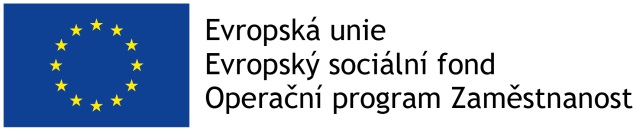 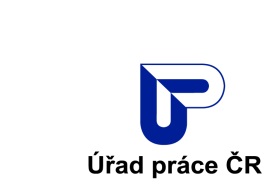 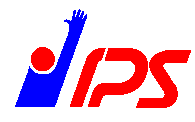 INFORMAČNÍ A PORADENSKÉ STŘEDISKO PRO VOLBU A ZMĚNU POVOLÁNÍINFORMAČNÍ DEN PRO VEŘEJNOSTHledáte zaměstnání ?Nevíte v jakém oboru hledat uplatnění ?Nemáte přístup k informacím o trhu práce a volných pracovních místech ?Uvažujete o rekvalifikaci ?Potřebujete pomoc při výběru školy a studijního oboru ?Potřebujete pomoc s životopisem ?Poradenské služby poskytujeme nejen pro uchazeče o zaměstnánív evidenci Úřadu práce, ale i pro širokou veřejnost, také pro studenty,žáky a jejich rodiče a osoby se zdravotním postižením.             Všechny poradenské služby jsou zdarma.KDY:	16.5.2018 od 8:00 do 17:00 hod.KDE:	Úřad práce ČR, Náměstí Lužické 120/11,            Rumburk, 2. patro, zasedací místnost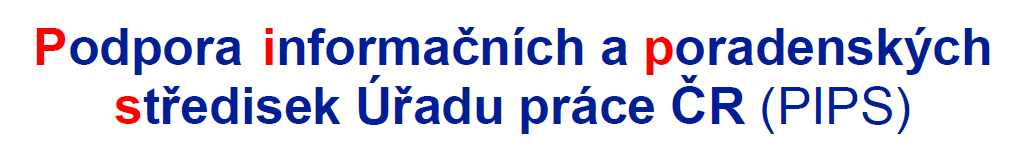 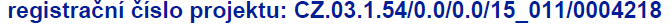 